Муниципальное бюджетное общеобразовательное учреждениесредняя общеобразовательная школа № 33 п. Октябрьскиймуниципального образования Туапсинский районКраснодарский край      Внеклассное  мероприятие  для  учащихся  начальной  школы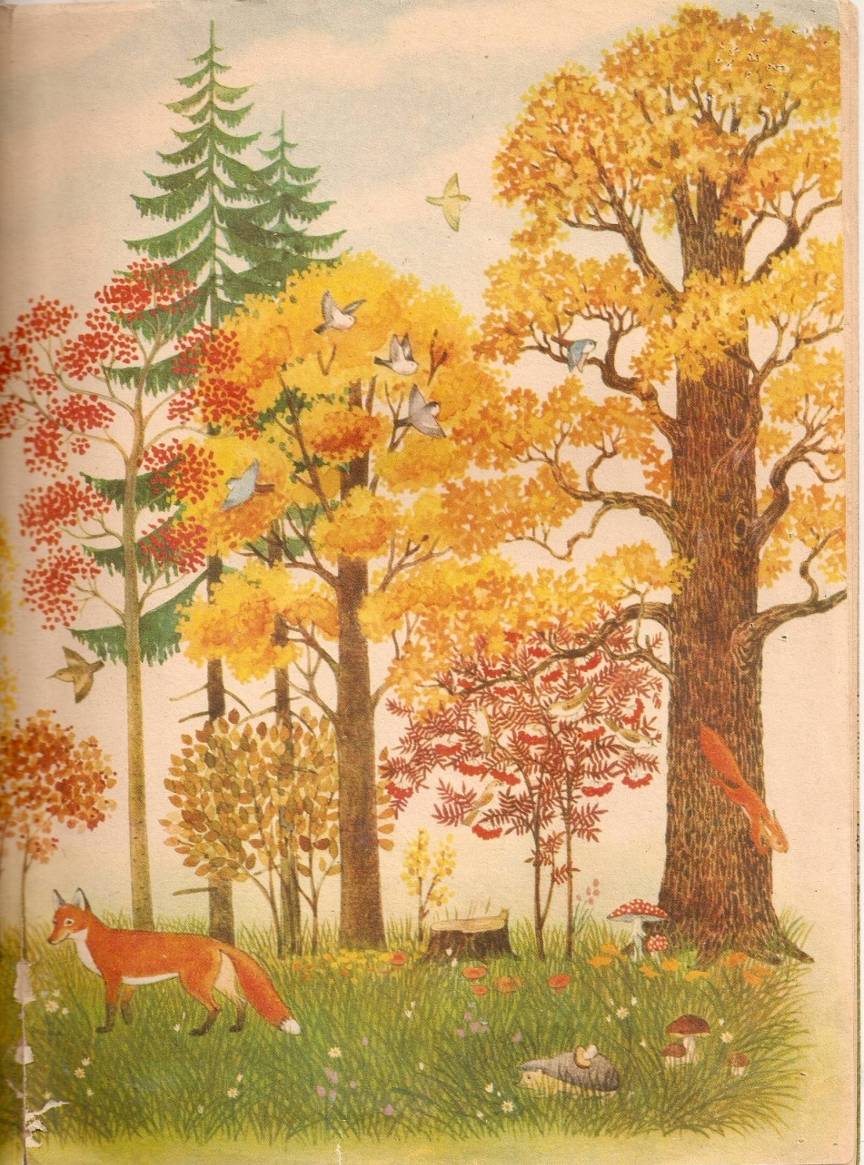             Учитель:  БЕЛОУСОВА  СВЕТЛАНА  СЕРГЕЕВНАЦель: развитие творческой активности учащихся через участие в досуговой деятельности.Задачи: создание ситуации самовыражения ребенка; развитие коммуникативной культуры; взаимодействие субъектов образовательного процесса. Звучит музыка из альбома П.И. Чайковского “Времена года”     1 ведущий:Осень! Обсыпается весь наш бедный сад,
Листья пожелтелые на ветру летят.     2 ведущий:Лишь вдали красуются там, на дне долин
Кисти ярко-красные вянущих рябин!     1 ведущий:Добрый день, дорогие друзья! Сегодня наш праздник посвящен прекрасному, нежному и немножко грустному времени года – осени.    2 ведущий:У многих поэтов-классиков она вызывала вдохновение. Своими чудесными красками издавна привлекала художников, писателей, музыкантов.1 ученик:      Есть в осени первоначальной
      Короткая, но дивная пора –
      Весь день стоит как бы хрустальный
      И лучезарны вечера.2 ученик:     Лес, точно терем расписной,
     Лиловый, золотой, багряный,
     Веселой, пестрою стеной
     Стоит над светлою поляной.3 ученик:     Кроет уж лист золотой
     Влажную землю в лесу …
     Смело топчу я ногой
     Вешнюю леса красу.4 ученик:     И послушно ветру вслед
     Листья улетают,
     Значит, лета больше нет,
     Осень наступает!1 ведущий:     В золотой карете,
     Что с конем игривым,
     Проскакала осень
     По лесам и нивам.
     Добрая волшебница
     Все переиначила:
     Ярко-желтым цветом
     Землю разукрасила!2 ведущий:Осень, она у каждого своя. А вот какой увидели осень ученики 4  класса.(Дети зачитывают отрывки из своих сочинений)Первоклашки1 ученик:     Осень, осень,
     В гости просим!
     Осень, осень,
     Погости неделек восемь.
     С обильными хлебами,
     С высокими снегами,
     С листопадом и дождем,
     С перелетным журавлем.2 ученик:     Журавли на юг летят,
     Здравствуй, здравствуй, осень! (все вместе)
     Приходи на праздник к нам,
     Очень, очень просим! (все вместе)3 ученик:     Здесь мы праздник радостный
     Весело встречаем,
     Приходи, мы ждем тебя, (все вместе)
     Осень золотая!(Появляется Осень)Осень:     Вы обо мне? А вот и я!
     Привет осенний Вам, друзья!
     Вы рады встретиться со мной?
     Вам нравится наряд лесной –
     Осенние сады и парки?
     Я пришла на праздник к Вам,
     Петь хочу и веселиться,
     Я хочу со всеми здесь
     Крепко подружиться!- Здравствуйте, ребята! Слышала, звали Вы меня, вот я и пришла.Да не одна, а со своими сыновьями. А как их зовут?Сентябрь:      Осыпал лес свои вершины, 
      Сад обнажил свое чело,
      Дохнул сентябрь.Сентябрь:      - А что, ребята, Вы обо мне знаете?Октябрь:     Октябрь уж наступилИ роща отряхает
     Последние листы
     С нагих своих ветвей.Октябрь:     - А про меня что знаете?Ноябрь:     Ложился на поля туман,
     Гусей крикливый караван
     Тянулся к югу: приближалась
     Довольно скучная пора –
     Стоял ноябрь уж у двора.           Ноябрь:      - Ну, думаю, и о себе что-нибудь интересное услышу?Осень:Да, разная я бываю – веселая и грустная, солнечная и пасмурная, с дождиком и мокрым снегом, с холодными ветрами и заморозками.А Вы не забыли, как дождь стучит по крышам? (Кап, кап, кап)А помните, как ветер воет за окном? (У-у-у)Ну, а теперь все вместе! (Кап – кап – кап, у – у -у)(Девочки танцуют танец с зонтиками)Осень:- Я очень рада, что Вы любите меня за щедрость, за красоту, за редкие, но славные денечки. А еще за то, что именно осенью проводят праздник   урожая.Частушки:Хорошо пропели песни,
Милые подружки,
Только, что за посиделки
Без нашей частушки?Я сегодня не в порядке,
Завтра лучше наряжусь,
Дыни на ноги одену,
Кукурузой подвяжусь.Взял в колхозе землю я
В долгую аренду,
Чтоб построить для себя
Милую фазенду.Посадил я огород,
Арбузы и дыню,
А теперь везде ищу
Милую рабыню.Мой миленочек не плох –
Посадил он мне горох,
Ну, а я для Сенечки
Сею в поле семечки.Вам частушки мы пропели,
А теперь торопят нас.
До свиданья, мы с частушкой
К Вам приедем еще раз!     1 ведущий:Собирают осенью урожай плодов,
Много людям радости после всех трудов.     2 ведущий:И мы тебя встречаем
Богатым урожаем.(На сцену выходят Овощи - первоклассники)    Горох:Я такой хорошенький
Зелененький мальчишка!
Если только захочу,
Всех горошком угощу!    Морковка (кокетливо):Про меня рассказ не длинный:
Кто не знает витамины?
Пей всегда морковный сок
И грызи морковку –
Будешь ты тогда, дружок,
Крепким, сильным, ловким.     Помидор:Не болтай, морковка, вздор,
Помолчи немного.
Самый вкусный и приятный
Уж, конечно, сок томатный!     Картошка (скромно):Я, картошка, так скромна –
Слово не сказала …
Но картошка так нужна
И большим и малым!       Все овощи:- А у нас есть еще одна подружка, которая доставила очень много хлопот Бабе с Дедкой.Инсценировка “Репка”         Ведущий:Репку дед посадил,
Он старался, что есть сил.
Репка выросла на диво!
Так вкусна и так красива!          Дед:Надо репку уже рвать,
Бабку надо бы позвать.
Ну-ка, Бабка, не ленись
И за мною становись!       Бабка:Надо внучку бы позвать,
Так нам Репку не сорвать!
Очень выросла большая
И тяжелая какая!       Ведущий:Стали Внучку вместе звать
А потом тянуть опять.      Внучка:Нет, не справимся опять.
Нашу Жучку надо звать.
Ну-ка, Жучка, не ленись,
За подол скорей берись!      Ведущий:Жучка к Внучке подбежала
И за юбку тянуть стала,
Только Репка все на месте,
Нет, не вытянуть им вместе!       Жучка:Гав – гав – гав, что за беда?
Надо Мурку звать тогда!      Ведущий:Тут и Мурка подоспела,
И она взялась за дело!
Тянут славно, но беда:
Ни туда, и ни сюда!      Мурка:Кликнуть Мышку не мешало б,
Только что вот тут бежала!      Все вместе:Мышка, мышка, не ленись,
С нами вместе потрудись!      Мышка:Потрудиться я бы рада,
А какая ждет награда?     Мурка:Репки маленький кусочек
Ты получишь, мой дружочек.     Ведущий:Станем вместе, скажем “Ух”,
Вытащили репку вдруг,
И веселый хоровод
Возле репки тут пойдет!     Хоровод:Ай, да Репка – красота,
И кругла ты, и вкусна!
Да как Дед тебя сажал,
Как тебя он поливал!
Славный вырос урожай,
Удивили мы весь край!      Осень:- Я знаю, что к празднику Вы долго готовились, хотелось бы мне посмотреть, как Вы отгадываете загадки.Загадки:Он большой, как мяч футбольный,
Если спелый – все довольны,
Так приятен на вкус,
И зовут его … (Арбуз)Вот соль тебе,
Вот хлеб и ложка –
Сварилась к ужину … (Картошка)Похрустывает вкусно, крепко
Налившаяся соком … (Репка)В огороде вырастаю,
А когда я созреваю,
Варят из меня томат,
В щи кладут и так едят. (Помидор)          Осень:Мне приятно было видеть,
Как ребята веселятся, 
Как поют, играют, пляшут,
Но пришла пора прощаться!